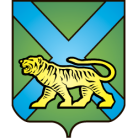 ТЕРРИТОРИАЛЬНАЯ ИЗБИРАТЕЛЬНАЯ КОМИССИЯ
ГОРОДА УССУРИЙСКАРЕШЕНИЕг. УссурийскО назначении членов участковых избирательныхкомиссий избирательных участков №№ 2810, 2811,2819, 2857 с правом решающего голосавместо выбывшихВ связи с досрочным прекращением полномочий членов участковых избирательных комиссий избирательных участков №№ 2810, 2811,  2819, 2857 с правом решающего голоса (решения от 07 июля 2018 года № 86/695, от 17 июля № 92/712, от 17 июля № 92/714, от 17 июля  № 92/715), в соответствии со статьями 22, 27, 29 Федерального закона «Об основных гарантиях избирательных прав и права на участие в референдуме граждан Российской Федерации»,  Порядком формирования резерва составов участковых комиссий и назначения нового члена участковой комиссии из резерва составов участковых комиссий, утвержденного постановлением Центральной избирательной комиссии Российской Федерации от 5 декабря 2012 года № 152/1137-6, Методическими рекомендациями о порядке формирования территориальных избирательных комиссий, избирательных комиссий муниципальных образований, окружных и участковых избирательных комиссий, утвержденными постановлением Центральной избирательной комиссии Российской Федерации от 17 февраля 2010 года № 192/1337-5, статьями 18, 24, 32 Избирательного кодекса Приморского края  территориальная избирательная комиссия города УссурийскаРЕШИЛА:Назначить членами участковых избирательных комиссий избирательных участков №№ 2810, 2811, 2819, 2857 с правом решающего голоса лиц согласно прилагаемому списку.Направить настоящее решение в соответствующие участковые избирательные комиссии.Выдать вновь назначенным членам участковых избирательных комиссий с правом решающего голоса удостоверения установленного образца.Разместить настоящее решение на официальном сайте администрации Уссурийского городского округа в разделе «Территориальная избирательная комиссия города Уссурийска» в информационно-телекоммуникационной сети «Интернет».Председатель комиссии					             О.М. МихайловаСекретарь комиссии				                                         Н.М. БожкоПриложениек решению территориальной избирательной комиссии города Уссурийска от 17 июля 2018 года № 92/716Список членов участковых избирательных комиссий с правом решающего голоса17 июля 2018 года                         № 92/716№ п\пФамилия, имя, отчествоСубъект предложения кандидатуры в состав избирательной комиссииУчастковая избирательная комиссия избирательного участка № 2810Участковая избирательная комиссия избирательного участка № 2810Участковая избирательная комиссия избирательного участка № 28101.Фрига Светлана Викторовна Политическая партия «КОММУНИСТИЧЕСКАЯ ПАРТИЯ РОССИЙСКОЙ ФЕДЕРАЦИИ»Участковая избирательная комиссия избирательного участка № 2811Участковая избирательная комиссия избирательного участка № 2811Участковая избирательная комиссия избирательного участка № 28112.Голобородько Валентина Николаевнасобрание избирателей по месту работы - ФГАОУ ВО ДВФУ в г. УссурийскеУчастковая избирательная комиссия избирательного участка № 2819Участковая избирательная комиссия избирательного участка № 2819Участковая избирательная комиссия избирательного участка № 28193.Дымченко Евгений Николаевичсобрание избирателей по месту работы - ООО «Твист»Участковая избирательная комиссия избирательного участка № 2857Участковая избирательная комиссия избирательного участка № 2857Участковая избирательная комиссия избирательного участка № 28574.Коваленко Елена Васильевнасобрание избирателей по месту работы - МБОУ «СОШ № 22»